                                                      Анализ деятельности муниципальной методической службы за 2019 – 2020 у.г.Приоритетное содержание  методической работы в 2019 – 2020 у.г. -  реализация Национального проекта «Образование».Основные структурные компоненты муниципальной  методической службы:Методический совет (далее – МС) как коллегиальный орган принятия решений и их исполнений; Районные методические объединения учителей (далее – РМО) как орган профессиональной соорганизации по работе над содержанием предметных областей и технологий их  преподавания;Школа молодого педагога;ПС руководителей РМО, ПС КСО как профессиональные сообщества, консолидирующие работу учителей по формированию компетенций, в т.ч. метапредметных; Базовые методические площадки (далее БМП) ДОУ,  базовые площадки технологического образования (далее БПТО), лидерская группа КСО  как площадки освоения инновационного опыта.Дополнительными компонентами в системе методической работы являлись Постоянно действующие семинары (далее ПДС) руководителей ОО, завучей, заведующих ДОУ, старших воспитателей; муниципальные организационно-деятельностные семинары, конкурс профессионального мастерства «Лучший учитель Северо-Енисейского района».Деятельность всех структурных компонентов осуществлялась согласно поставленным задачам, носила инновационную направленность как по содержанию, так и по форме. Общая методическая тема:Повышение профессиональной компетентности педагогов с целью обеспечения нового образовательного результата обучающихся.Приоритетные  направления:Непрерывное повышение квалификации педагогов (освоение и внедрение современных методов и технологий обучения и воспитания, обеспечивающих освоение обучающимися базовых навыков и умений; аттестация; самообразование; участие в профессиональных конкурсах и методических мероприятиях района и края; обобщение и распространение передового педагогического опыта и др.)Наставничество Преемственность дошкольного – начального- основного – среднего образованияРабота с одаренными детьми и педагогическое сопровождение учащихся с ОВЗПодготовка учащихся к итоговой аттестации на основе анализа работ (внутришкольный контроль, независимая оценка)Аналитическая  (выявление  профессиональных и информационных потребностей членов РМО, создание базы данных о педагогических работниках ОУ района в аспекте ресурсности, опыта, потребностей, анализ входного тестирования, промежуточных контрольных работ  и т.д.) Информационная (знакомство с современной педагогической литературой, материалами с курсов повышения квалификации, с сайтами; работа с сайтом «Методическая копилка»);Организационно-методическая  (проведение открытых тематических уроков, мастер-классов, педагогических мастерских, организация круглых столов по вопросам образования, участие в методических мероприятиях).Руководство РМО, ПДС, БМП делегировалось наиболее профессионально подготовленным педагогам, руководителям и заместителям директоров образовательных учреждений, что соответствовало принципу распределенной ответственности, обеспечивало возможность профессиональной самореализации.Районные методические объединения педагогов – предметников:Постоянно действующие семинары (ПДС)Школа молодого педагогаЛидерская группа КСОБазовые методические площадки (БМП)Базовые площадки технологического образования (БПТО)Таким образом, практически каждое образовательное учреждение внесло вклад в содержание муниципальной методической работы, осуществляя руководство профессиональными сообществами.РП «Учитель будущего». Реализация задач. Развитие профессиональных компетенций педагогов, непрерывное повышение профессионального мастерства – ключевые задачи деятельности ММС. Школа молодого педагога. В рамках реализации национального проекта «Образование» («проект «Учитель будущего») особое внимание уделено работе с молодыми педагогами. Основная задача муниципалитета заключается в создании системы методического сопровождения профессионализации молодых педагогов в условиях образовательного пространства. Ее решение возможно через программы сопровождения молодых специалистов  на уровне образовательной организации или муниципалитета, включающей в себя:участие молодых педагогов в работе муниципальных методических объединений для совместного решения сложных профессиональных задач, стоящих перед всеми педагогами (например, оценка метапредметных результатов, реализация нового предметного содержания);проведение оценки профессиональной деятельности молодых педагогов, выявление их дефицитов и организация работы по их ликвидации;инициацию и поддержку проектов молодых педагогов как в области образования, так и в социальной;создание условий для профессионального взаимодействия молодых педагогов разных школ для решения педагогических задач;профессиональные конкурсы.Количество молодых педагогов в 2019-2020 учебном году.МБОУ «ССШ №1»  -  5 чел.МБОУ «ССШ №2» - 2 чел.МБОУ «НСШ №6» - 3 чел.МБОУ «ТСШ№3» -  2 чел.МБОУ «ВОШ №9» - 0 чел.МБДОУ №5 - 1 чел. (уволилась)МБДОУ №8 – 1 чел. (уволилась)ИТОГО: 16: человек на начало годаНа конец - 14 чел. (уволились – 2чел.)Из запланированных на 2019-2020 учебный год трех семинаров проведено 2. Первое заседание ШМП было посвящено вопросу организации проектной деятельности молодых педагогов. Маюрова Л.В. предоставила вниманию педагогов презентацию «Проектная деятельность». Изучение теории «Жизненный цикл проекта», схемы проекта было организовано в парах. Вторая часть заседания - практическая работа в группах: разработка проекта (цель, задачи, результат) на уровне идеи. Представление проекта. Решено: доработать и до 10 февраля 2020 года представить в ИМО РУО свой проект для участия в краевом конкурсе проектов молодых педагогов Красноярского края. Запланированный на апрель смотр - конкурс проектов молодых учителей отменили из-за коронавируса. На 16 июня предоставлены проекты МБОУ «НСШ №6», МБОУ «ТСШ №3». Второй семинар был практико-ориентированным по теме: «Урок в рамках СДП». Уделили внимание анализу внеурочного занятия. Обсудив примерные схемы в парах, отметив + и – , выбрали схему, отвечающую требованиям ФГОС. Работая с презентацией, говорили о новом типе образовательных результатов. Четвертый вопрос был посвящен формированию читательской грамотности. Молодые педагоги познакомлены с технологиями, формирующими читательскую грамотность: технология развития критического мышления через чтение и письмо, стратегии смыслового (продуктивного) чтения.Решено: Подготовить и провести урок в рамках СДП совместно с наставником,  используя диагностическую карту, провести самоанализ и анализ. Для анализа внеурочного занятия применять выбранную схему.В системе использовать в своей педагогической деятельности одну из технологий, формирующих читательскую грамотность.Третье заседание ШМП отменено из-за коронавируса. На следующий учебный год перенести важные практические вопросы:  Воспитательный процесс в ОО: суть и содержание процесса воспитания, формы и виды воспитательных мероприятий, методы воспитания, традиции школы и  района.Особенности обучения детей с ограниченными возможностями здоровья,  разработка адаптированной образовательной программы.В результате:молодые педагоги получили методические рекомендации  по организации СДП, проработали критерии анализа урока и внеурочного занятия.молодые педагоги получили представление о новом типе результатов, ориентированы на изучение способов их достижения.Участие молодых педагогов в мероприятиях регионального уровня:3 педагога МБОУ «ССШ №1» приняли участие в наборочном этапе IX Молодежных профессиональных педагогических игр, направленных на формирование метапредметных компетентностей (Енисейский район, МБОУ «Озерновская СОШ №47, 01.11.2019г). Все прошли на 1 тур. Но не подали письменную заявку, в результате чего не были приглашены на следующие туры, в игре не участвовали. Вопрос организации участия (электронная регистрация, проведение инструктажа перед поездкой на игру) держать на контроле Латышевой С.Г., не перепоручать руководителям ОО. Хотя в информационном письме просьба «довести информацию до молодых педагогов и создать условия для их участия и профессионального развития» адресована именно руководителям ОО.Выводы и предложения:В 2020-2021 учебном году необходимо разработать Программу сопровождения молодых специалистов на уровне ОО и муниципалитета;Продолжить работу по оказанию помощи молодым специалистам в вопросах совершенствования теоретических знаний и повышения их практического мастерства. В образовательных организациях района усилить целенаправленную работу с молодыми педагогами, усилить роль наставничества. Активизировать посещаемость молодыми специалистами семинаров, заседаний и других мероприятий, направленных на повышение профессиональной компетентности молодого педагога. Наставникам и опытным педагогам оказать помощь в разработке заданий для формирования новых образовательных результатов (компетентностно-ориентированные задания, метапредметные задания, задачи по формированию читательской грамотности, критического мышления и другие).Руководителям ОО оказать помощь и поддержку молодым педагогам.Конкурс профессионального мастерства «Учитель года -2019».  В муниципальном конкурсе приняли участие представители 6 школ района:Адамкевичус Кирилл Юрьевич, МБОУ «НКСШ №6».Берняцкая Ольга Николаевна, МБОУ «ССШ №1 им. Е.С.Белинского».Семченкова Екатерина Евгеньевна, МБОУ «ССШ №2».Пономаренко Оксана Эдуардовна, МБОУ «ССШ №1 им. Е.С.Белинского».Анучина Радмила Рашитовна, МБОУ «БСШ №5».Ковалева Марина Васильевна, МБОУ «ТСШ №3».Можаева Лариса Владимировна, МБОУ «ВСШ №8».        Все конкурсные мероприятия (методическое объединение, мастер-класс, учебное занятие) соответствовали современным требованиям к профессиональной деятельности «учитель». В этом году впервые было проведено «Компетентностное испытание», проверяющее навыки читательской грамотности педагога. На уроке информатики в 9 классе Адамкевичус Кирилл Юрьевич научил старшеклассников использовать алгоритм «Сортировка массива». На уроке учителя русского языка и литературы Семченковой Екатерины Евгеньевны девятиклассники работали с несплошными текстами. Подобные задания очень важны при формировании читательской грамотности. На уроке учителя географии Берняцкой Ольги Николаевны шестиклассники помогли почтальону Печкину доставить груз по назначению, определяя географические координаты. Приобретенные на учебном занятии знания они успешно продемонстрировали, выполняя задания ВПР и ОГЭ по изученной теме. Можаева Лариса Владимировна своё внеурочное занятие по финансовой грамотности начала с психологического настроя. Просмотренный видеофрагмент заинтересовал учащихся, которые без труда сформулировали тему занятия. Учащиеся 4 класса, выстраивая логические цепочки, определяли понятие «деньги». Ковалева Марина Васильевна, учитель начальных классов, показала 3 приёма, формирующие читательскую грамотность: «Концептуальная таблица», «Верные – неверные утверждения», «Несплошные тексты». Учитель математики Анучина Радмила Рашитовна на своём мастер-классе рассказала о методике «Доводящая карточка», помогающая учащимся дойти до полного понимания темы. С помощью доводящей карточки ученик не механически заучивает правило, а понимает каждое слово. Тема мастер-класса Пономаренко Оксаны Эдуардовны – «Схематизация как приём формирования познавательных УУД». Познакомившись с элементами схем, принципами и алгоритмом действий, конкурсанты и другие учителя составили схему по теме «Типы учебных занятий».     Победителем муниципального конкурса «Учитель года– 2019» стал учитель информатики, математики, технологии МБОУ «Новокаламинская средняя школа № 6» Адамкевичус Кирилл Юрьевич, молодой педагог.     Выводы и предложения: расширился диапазон используемых технологий и методов обучения; усилилась доминанта личностно – ориентированной позиции педагогов, но низким остается  уровень компетентности педагогов в области ИКТ – технологий.      При этом остаются проблемы:Стереотипность и стандартность, недостаточность навыков публичной коммуникации, о чем свидетельствуют результаты конкурсного испытания «Методическое объединение»;Отсутствие устойчивого навыка применять способы дифференцированного подхода в организации урока;Недостаточность общей и профессиональной эрудиции.Предложения: В 2020-2021 году проводить конкурсы профессионального мастерства на уровне всех ОО района;Привлекать высококвалифицированных педагогов к участию в конкурсах;Особое внимание уделить анализу профессиональной деятельности (методической, психолого-педагогической, предметной, организационной);Обеспечить методическую поддержку участникам конкурса .    Повышение квалификации.           В районе непрерывное повышение профессионального мастерства обеспечивается на всех уровнях: - на уровне ОО –  кураторская методика (НСШ №6, ССШ №2), методические декады, метапредметные недели, практико-ориентированные семинары, педсоветы, школьные методические объединения;- на уровне муниципалитета - августовская педагогическая конференция, организационно-деятельностные семинары (в рамках реализации Концепции  школьного обучения ), РМО, ПДС, БМП, межмуниципальные семинары (г.Лесосибирск), педагогические чтения, методический десант, управленческие проектировочные площадки;- на уровне края - курсы повышения квалификации, в т.ч. дистанционные (ККИПК), разработческие семинары, стажировочные площадки (ОО края).Показатели участия педагогов  в методических мероприятиях ОО, муниципалитета и края 2019-2020В 2019-2020 году 56 педагогов района (МБОУ ССШ №2, ТСШ №3, НСШ №6,) приняли участие в онлайн-тестировании  педагогических компетенций «Я Учитель» (сервис «Яндекс. Учебник» и программа профессионального развития «Я Учитель») с целью диагностики своих профессиональных навыков.Результаты педагогов по компетенциям (%)МБОУ ССШ №1 (25 педагогов)  и  МБОУ БСШ №5 (15 педагогов) проводили исследования уровня сформированности профессиональных компетенций педагогов по критериям, принятым Методическими советами школы.МБОУ БСШ №5МБОУ ССШ №1 (Критерии)-Предметно-методологическая компетенция (требования ФГОС к предметному содержанию, выбор форм и методов работы, ИКТ-компетентность, развитие и формирование УУД, индивидуализация учебного процесса)-Психолого-педагогическая компетенция (учет и развитие познавательной сферы, психолого-педагогическая поддержка учеников)-Валеологическая компетенция  (организация здоровьесберегающей среды, обучение детей с ОВЗ)-Коммуникативная компетенция (взаимодействие с учениками/родителями, профессиональной взаимодействие с коллегами)-Управленческая компетенция (управление качеством и результатом в системе «учитель-ученик», трансляция собственного опыта, внедрение инноваций, профессиональный рост педагога). Результаты диагностики по итогам оценки всех педагогов разделили на 4 группы. Педагоги, которые попали в первую (12%-высокий уровень:) и вторую группу (32% - повышенный уровень), не испытывают или испытывают незначительные затруднения в работе. Они могут быть наставниками для коллег. Педагоги третьей группы(48% - средний уровень) испытывают точечные затруднения, но могут справиться с ними самостоятельно или с небольшой помощью. 4-я группа (8% - низкий уровень) – это группа риска. В ней учителя, которым нужна целенаправленная методическая помощь в развитии профессиональных компетенций. Предметные РМО. Одна из главных задач деятельности РМО в 2019-2020 учебном году – сформировать у педагогов представление о новом типе результатов, ориентировать на изучение способов их достижения и оценки.Работа 11 предметных районных методических объединений учителей была организована в соответствии с  основными направлениями:цифровая образовательная среда;новые КИМ ОГЭ;краевой проект «Концепция развития школьного обучения в сельских районах Красноярского края». Коллективный способ обучения;предметные концепции;работа с результатами внешней оценки;фонд оценочных средств;новый образовательный результат: (грамотности: читательская, математическая, естественно - научная, финансовая, глобальные компетенции, креативное мышление).              На установочном заседании руководители РМО были ознакомлены  с Приказом Рособрнадзора № 590, Минпросвещения России № 219 от 06.05.2019 «Методология и критерии оценки качества общего образования в общеобразовательных организациях на основе практики международных исследований качества подготовки обучающихся», с презентацией «Как Рособрнадзор по-новому оценит качество результатов школьников на основе международных исследований». Руководители РМО познакомились с новыми принципами оценки качества образования, фондом оценочных средств, который надо изменить в рабочих программах. Определили, какие задания включить в проверочные работы в 2019-2020 учебном году: трудные задания ЕГЭ, трудные задания ВПР, новые КИМ ОГЭ, задания в соответствии с предметными концепциями, задания для подготовки к оценке качества по модели PISA. Однако анализ руководителей РМО за 2019-2020 уч.год показал, что не все руководители РМО ответственно подошли к реализации основных направлений на 2019-2020 учебный год. Темы и планы работы говорят о том, РМО не работали в системе над новым содержанием, за исключением РМО учителей русского языка и литературы, биологии, химии. Учителя русского языка  ССШ №2 совместно с ИМО провели ряд видеоконференций для выпускников по подготовке к ЕГЭ, после которых провели обсуждение возникших вопросов по организации трансляции в режиме он-лайн.              В период с 24 апреля по 29 мая ИМО была организована работа (TrueConf) по подготовке к ГИА для учащихся 9, 11 классов: установка в школах программы, регистрация участников, разработан алгоритм подключения к видеоконференции, которым успешно воспользовались школы. Было зарегистрировано 158 человек (учеников и учителей). Проведено 248 видеоконференций: русский язык (Горбенко О.А., Бескоровайная Е.Н., Зуева Л.А.), математика (Воробьева Ж.Н., Веремейчик В.И., Ловягина М.В.), английский язык (Стукалова Е.Н.). Такая организация учебного процесса в особенных условиях показала хороший результат: одновременно смогли обучаться 15 учеников, что подтверждает возможность проведения отдельных занятий в течение длительного времени с подключением обучающихся из разных школ. На следующий учебный год ИМО одной из задач будет обучение педагогов работе в условиях дистанционного обучения. В течение 2019-2020 учебного года каждым РМО было проведено по 3 заседания РМО в форме круглых столов, семинаров, мастер-классов, мини-практикумов. Плодотворно работало РМО психологов и социальных педагогов. РМО начальных классов и логопедов не провели последние занятия из-за коронавируса. Педагоги имели возможность в течение года познакомиться с опытом работы своих коллег и побывать на уроках и занятиях, где  использовались новые технологии, приемы и методы. При анализе открытых занятий основное внимание уделялось изменению подходов к организации занятия как средства достижения нового образовательного результата.           Практически все руководители РМО владеют информацией, необходимой для организации деятельности РМО:- работа с одаренными обучающимися (олимпиады, конкурсы разного уровня, НОУ), - организация внеурочной деятельности по предмету,- курсовая подготовка,- участие в методических (сетевых) мероприятиях,- тиражирование опыта, - результативность качества образования за 3 года.           Выводи предложения: деятельность, направленная на функционирование, отработку уже привычных вопросов, организована удовлетворительно. Разворот на новые цели и задачи, стоящие перед образованием, происходит крайне медленно. С целью создания единого методического пространства, решения поставленных задач всем РМО организовывать деятельность объединения в соответствии с направлениями, согласованными на совещании руководителей РМО. Необходимо всем методическим структурам работать в едином ключе.На первом заседании РМО организовать работу по пониманию ключевых направлений и неформальное обсуждение плана работы на 2020-2021 учебный год, внести необходимые изменения.          Помимо традиционных форм развития профессиональных компетенций – ШМП, РМО, курсов ПК и др.  работа с педагогическими кадрами, как уже указано выше, включает и такие  форматы, как: организация дистанционных семинаров по подготовке педагогов для работы с обучающимися в дистанционном режиме, межшкольные практики погружения в один предмет, межмуниципальное взаимодействие ОО.        Анализ по итогам деятельности работы с педагогами свидетельствует о различном уровне эффективности: высокий уровень эффективности отмечен по направлению «Система поддержки в условиях самоопределения и профессиональной ориентации учащихся».  Эта практика на продвинутом уровне в 2020 году вошла в Региональный атлас образовательных практик (далее РАОП)        По направлению «Реализация Концепции...» начато обучение команд МБОУ «ССШ №1 им. Е.С.Белинского» - 4 человека, МБОУ «НКСШ №6» - 5 человек, ИМО – 1,  а также заведующих МБДОУ №3 и МБДОУ №5. Информационно-методическим отделом РУО был проведен семинар по подготовке организаторов коллективного обучения по индивидуальным программам. Данное методическое мероприятие решало следующие задачи: - организовать и прожить систему коллективного обучения по индивидуальным программам;- организовать процедуры понимания процессов: планирования образовательного процесса, составления и реализации индивидуальных образовательных программ, самоуправления;-  привлечь новых педагогов к внедрению КСО.      В семинаре приняли участие методисты ИМО, 15 человек учительской кооперации (педагоги МБОУ «Северо – Енисейская средняя школа №1 им. Е.С.Белинского» и МБОУ «Новокаламинская средняя школа №6»), прошедшие обучение в краевом институте повышения квалификации), 4 эксперта (учителя МБОУ «Брянковская средняя школа №5» и МБОУ «Вангашская средняя школа №8», обученные в ККИПК на трех семинарах). От  школ и детских садов были представлены команды педагогов, желающих познакомиться с технологией КСО, – 48 человек. К сожалению, не все ОО, команды которых прошли обучение на краевых семинарах КСО, смогли разработать модель обучения и организовать пробу в своих ОО. Так, МБОУ ССШ №1 осталась безучастной, не провели с педагогами семинары по освоению и внедрению моделей обучения с применением методик КСО .      Опыт работы  МБОУ БСШ№5 «РВГ: Погружение в несколько предметов» во внеурочной деятельности по ИОП обучающихся за счёт элективных курсов», МБОУ ВСШ №8 «РВГ на одном предмете «Математика» (коллективная деятельность учащихся во внеурочной деятельности по ИОП обучающихся за счет элективных курсов) вошел в РАОП-2020. В 2019-2020 учебном году  педагогическим коллективом МБОУ «ВСШ №8»   разрабатывается еще одна модель по применению КСО, но уже в каникулярное время. В стадии разработки находится проект «Город мастеров», который ориентирован для учащихся 2-5 классов и воспитанников дошкольных групп, что обеспечит преемственность между уровнями дошкольного образования, начального образования и основного образования. Предполагается привлечение родителей в реализацию проекта.      В течение мая методисты ИМО (Горбенко О.А., Латышева С.Г.), педагоги и администрация школ МБОУ БСШ №5 (Гейман Е.А., Анучина Р.Р.), МБОУ ВСШ №8 (Агафонова Г.А., Васильченко Н.В.) приняли участие  в семинаре по обобщению и описанию опыта  по реализации Концепции, подготовив статьи для краевого сборника КСО: «Роль муниципального штаба в реализации Концепции», «КСО – помощник качественной подготовки к ГИА», «Коллективный способ обучения – практика организации образовательного процесса, обеспечивающая новый образовательный результат».По направлению «Организация работы с одаренными детьми»  с 01.06 по 10.06.2020 организовано участие в городской интенсивной  школе «Территория успеха» г. Лесосибирска  в дистанционном режиме для одарённых и мотивированных  школьников 6-8 класса Северо-Енисейского района. Определены были педагоги-тьюторы для команд участников межпрофильных отрядов ИШ «Территория успеха» от каждого образовательного учреждения, сформированы списки участников школ - участников ИШ «Территория успеха». В работе ИШ «Территория успеха» приняли участие четыре образовательных учреждения района: ССШ №1 – 1; ССШ №2 – 9; ТСШ №3 – 8; ДЮЦ – 5. 	Первая проба участия в ИШ оказалась успешной, несмотря на то, что мероприятие проводилось в дистанционном режиме и участники были лишены возможности  живого общения, приходилось испытывать трудности: высокий уровень самостоятельности, доходить до всего надо было методом проб и ошибок, тем более,  что   североенисейские дети включились в работу первый раз. По итогам работы ИШ «Территория успеха» команда участников ДЮЦ стала второй в рейтинге. Хорошие результаты показала команда Тейской СШ №3. В целом организованное мероприятие понравилось как детям, так и их руководителям.          Направление «Современная цифровая образовательная среда»  оказалось мало реализованным в силу разных обстоятельств: низкая скорость интернет, отсутствие компьютерной техники и мобильных устройств, недостаточная компетентность педагогов и др. Отмечая данные факты, для дальнейшего развития необходимо:1.	Актуализировать проблематику на основе выявления потребностей и профессиональных дефицитов;2.	Руководителям ОО повысить ответственность педагогов в  методических мероприятиях;3.	Пандемия показала, что дистанционные технологии нужно развивать и активно внедрять, чтобы в экстренной ситуации работа организации не встала. Методистам ИМО создать условия для подготовки педагогов к работе в новых цифровых условиях.        Муниципальные организационно-деятельностные семинары и практико-ориентированные конференции – еще одно из эффективных направлений по развитию кадрового потенциала. Проведено  два (из трёх запланированных)  методических мероприятия:        Конференция «Современные требования к образовательным результатам общего образования, эффективные методы и технологии их формирования», участниками которой стали 32 педагога из 6 школ района. Все участники выступали в роли экспертов. Педагоги представили различные технологии, в т.ч. ИКТ, используемые на уроках и во внеурочной деятельности. В нескольких выступлениях представлен опыт создания ИКТ- продукта самими педагогами для дальнейшего использования в своей деятельности (при проведении урока или внеурочной деятельности, при подготовке к урокам, при выполнении домашнего задания учащимися). Особо были отмечены работы:	«Эффективные способы извлечения информации из её источника» (Можаева Л.В., учитель начальных классов МБОУ «ВСШ №8»)	«Внедрение цифровой образовательной среды в образовательное пространство школы» (Старикова Н.А., методист ИМО)	«Использование Miraсast и Chromeсast – устройств на уроках». Опыт работы. (Балацкий М.Е., учитель информатики  МБОУ «ТСШ№3»)	«Технология перевернутого класса» (Мишина О.А., учитель начальных классов «МБОУ «ССШ№2»)	«Внедрение в практику учителя современных технологий и методов обучения. Организация работы РМО учителей химии, биологии». (Носкова Е.М., учитель биологии МБОУ «ССШ №2»)	«Разработка материала по методикам КСО на примере предмета» (Анучина Р.Р., учитель математики МБОУ «ВСШ №8»)	«Организация работы РМО учителей русского языка и литературы. Взгляд учителя-практика» (Сяськая А.А., учитель русского языка и литературы МБОУ «НКСШ №6»)Данный опыт рекомендован к дальнейшему обобщению и тиражированию (РАОП, МК) в формате мастер- классов, мастерских, практик. Кроме того, экспертами была отмечена положительная динамика по качеству содержания выступлений, уровню владения технологиями. При этом отмечено, что имели место выступления, которые включают в себя просто обзор технологий, электронных ресурсов, без какого-либо методического сопровождения, обоснованности использования данных ресурсов в практику.            В целях дальнейшего совершенствования  деятельности по направлению «ИКТ – технологии в образовательном процессе» вынесены рекомендации: 	На уровне ОО анализировать рекомендуемые на район работы с точки зрения актуальности, перспективности, результативности данного опыта;	Разработать методические рекомендации к используемым технологиям;	Обеспечить системный подход к использованию ИКТ – технологий, электронных ресурсов как структурных компонентов в общей логике информатизации образовательного учреждения.Реализация концепции технологического образования. Организация деятельности «Центра образования цифрового и гуманитарного профилей "Точка роста"» в 2020-21 учебном году  (МБОУ «ССШ №1 им. Е.С. Белинского»)         Организация деятельности по реализации нового содержания  технологического образования предполагает, прежде всего,  становление практик современного технологического образования на высоко оснащённых ученико местах ОУ «Точки Роста» и развитие кадрового потенциала в ОУ района. С этой целью Управлением образования была разработана Муниципальная модель и Дорожная карта реализации модели технологического образования.  Модель прошла краевую экспертизу и вошла в десятку муниципалитетов, в которых в числе первых будут реализованы мероприятия  по обновлению материально-технической базы для формирования у обучающихся современных технологических и гуманитарных навыков регионального проекта «Современная школа» в рамках национального проекта «Образование». Перечень общеобразовательных учреждений для создания центров образования цифрового и гуманитарного профиля «Точка роста»: 2020г - Муниципальное бюджетное общеобразовательное учреждение «Северо-Енисейская средняя школа № 1 им. Е.С. Белинского»;2021г - Муниципальное бюджетное общеобразовательное учреждение «Тейская средняя школа № 3»; Муниципальное бюджетное общеобразовательное учреждение «Северо-Енисейская средняя школа № 2»2022г - Муниципальное бюджетное общеобразовательное учреждение Новокламинская средняя школа № 6.            В связи с этим в образовательных учреждениях  района организованы действия:-разработка моделей и дорожных карт реализации Концепции преподавания предметной области «Технология» в ОУ района;-разработка  модели и дорожной карты функционирования «Центра образования цифрового и гуманитарного профилей "Точка роста"» в 2020-21 учебном году (МБОУ «ССШ №1 им. Е.С. Белинского»);-повышение квалификации учителей предметной области «Технология» на базе ИПК РО,  детских технопарков, в рамках краевой программы повышения квалификации учителей и школьных команд по разработке новых моделей реализации технологического образования. Дистанционные курсы ПК по организации проектной деятельности с детьми в ОУ, и прежде всего педагогов  ОУ «Точка Роста»;-разработка образовательных программ предметной области «Технология» на основе модернизации содержания с обязательным  включением  в программу современных технологий (из 23 обязательных к изучению технологий, 3-5 технологий - в год, одна из которых - на проектном уровне);-организация сетевого взаимодействия реализации Муниципальной системы технологического образования;-для поддержки учителей технологии по вопросам реализации  технологического образования систематически использовать цифровой образовательный ресурс сети Интернет http://t.kipk.ru (ККИПКРО);-при реализации технологического образования в системе использовать положительные практики сетевого взаимодействия других территорий.          В июне учителя и педагоги дополнительного образования ССШ №1, которая 01.09.2020 станет «Точкой Роста», прошли дистанционные курсы «Гибкие компетенции проектной деятельности» (Платформа цифрового образования «Элемент» elducation.ru), организованные министерством края и РФ  (12 человек). I волна 6.04.2020 – 21.05.2020.  II волна 06.06.2020-30.06.2020. Курс для тех, кто работает с детьми и хочет сделать эту работу продуктивной и ориентированной на результат. Курс создан для педагогов, желающих освоить технологии проектной работы с детьми, получить понятные инструменты и методы сопровождения команды на разных этапах работы с проектом. Этот курс будет полезен как новичкам, которые только начинают работать в проектном залоге, так и опытным педагогам, которые хотят упорядочить свои знания и разложить их по полочкам. Прошли курсы 11 педагогов ССШ №1. ПЛАНИРУЕМЫЕ  ПОКАЗАТЕЛИ:Доля образовательных организаций, реализующих предметную область «Технология» с использованием ресурса высокотехнологичных предприятий - 50% ОУ к концу 2020 г.Доля образовательных организаций, участников движений WorldSkills Russia и JuniorSkills Russia – 50% ОУ к концу 2020 Доля образовательных организаций, участников Всероссийских открытых онлайн-уроков по профессиональной навигации старшеклассников «ПроеКТОрия»  – 100% ОУ к концу 2020 г., Участие в проекте «Билет в  будущее» в рамках регионального проекта «Успех каждого ребёнка» национального проекта «Образование» - 60% ОУ к концу 2020 г.К 2021 г. повышение доли школьников, показывающих высокие результаты технологической грамотности до 40%.2021 г. – реализована в 100% ОУ система повышения квалификации для учителей предметной области «Технология» на базе детских технопарков «Кванториум», организаций, осуществляющих образовательную деятельность по образовательным программам среднего профессионального и высшего образования, предприятий реального сектора экономики.2024 г. – обеспечено изучение предметной области «Технология» на базе не менее 70% организаций, имеющих высокооснащенные ученико-места, в том числе в детских технопарках (техносалонах), организованных на базе ДЮЦ.          В 2019-20 учебном году все образовательные учреждения включились, насколько это было возможным, в реализацию Муниципальной модели технологического образования. В ходе работы учителя ОУ столкнулись с целым рядом трудностей:  отсутствие учебников ПО «Технология»  В.В. Казакевича и необходимого оборудования, неготовность учителей работать в новых условиях, отсутствие курсов ПК, слабое понимание сути нового содержания программы ПО «Технология», много другого. Осваивая новое содержание ПО «Технология» методом проб и ошибок, в образовательных учреждениях выстроилось понимание, что и как должно «работать».  Поэтому в новом учебном году, имея ресурс:  - высокооснащенные ученико-места  ССШ №1 «Точка Роста»;-новые учебники авт. Казакевич В.В.;-рабочие программы с новым содержанием;-программы ДО: -проученная команда учителей и педагогов ДО ССШ №1 «Точка Роста»  по проблеме «Гибкие компетенции проектной деятельности», другие дистанционные курсы, пройденные учителями школ в течение учебного года;-базовые площадки и специализированные курсы,  программы ДООП в ОУ: в 2020-2021 учебном году все образовательные учреждения, дошкольные в том числе, включаются в реализацию технологического образования в соответствии с Муниципальной моделью технологического образования и разработанных каждым образовательным учреждением собственной  Модели и Дорожной карты  реализации технологического образования. Для организации работы с руководителями ОО и их заместителями в районе не первый год проводятся постоянно действующие семинары (ПДС). Руководители ОО и их заместители  отмечают актуальность и значимость этих семинаров. Так в этом году руководители на семинарах рассматривали следующие вопросы и практические занятия: 1.Национальный проект «Образование» Региональные проекты в образовании. Место ОУ в проектах.2. Оформление нормативных документов, матрица, должностные инструкции работников (практикум).3. Программы сетевого образования. Возможности сетевого образования. Положение о СО	25.12.2019г	В ОУ –понимание сетевого образования.4. Подготовка школ по новым СаНПиН.5. График контрольных работ как инструмент качества обучения. Положение о текущей успеваемости и промежуточной аттестации. Рабочая программа. Положение о ведении контрольных и рабочих тетрадей. Ведение электронного журнала и дневника6. Понимание значение использования технологии кейсов в управленческой деятельности. Решение кейсов с обсуждением.               На заседаниях ПДС для заместителей руководителей ОО были рассмотрены актуальные методические вопросы:«Методология и критерии оценки качества общего образования в общеобразовательных организациях на основе практики международных исследований качества подготовки обучающихся» (Приказ Рособрнадзора № 590, Минпросвещения России № 219 от 06.05.2019). Фонд оценочных средств по предметам.Управление методической деятельностью в современной образовательной организации: современные техники обучения взрослых, проектирование работы по реализации национального проекта «Образование» с помощью инфографики.Формирование и оценка функциональной грамотности школьников.Рекомендации по проведению мониторинга формирования функциональной грамотности учащихся 5 и 7 классов.Проект ИСРО (институт стратегии развития образования) «Мониторинг формирования функциональной грамотности».Развитие школьной системы оценки качества образования, обеспечивающей новые результаты. В помощь завучу ИМО подготовлен практический материал: - Как написать аналитическую справку по итогам контроля организации внеурочной деятельности.ВПР. Памятки для учителей по всем предметам и классам «Упражнения для учеников, чтобы повысить результаты ВПР».ОГЭ. Изменения в ОГЭ. Перспективные модели. Презентации для работы ШМО – «Перспективная модель ОГЭ по математике. Новые задания и требования» (по всем предметам).- Функциональные грамотности.  Статья Ковалевой Г.С. «Что необходимо знать каждому учителю о ФГ» из «Вестника образования России» №16 2019г. Материалы для проведения мониторинга в 5, 7 классах по грамотностям (демоверсия, характеристики заданий и система оценивания, основные подходы). Рекомендовано провести мониторинг по креативному мышлению в 5-х классах.- Предметные концепции. Тексты концепций, презентации, карточки с видами образовательной деятельности на уроках по новым концепциям.- План работы школы на 2019-2020 учебный год. Готовые образцы разделов плана работы школы на 2019/20 учебный год учетом национального проекта «Образование».- Материалы и презентации для проведения педсовета по нацпроекту «Образование».- Презентация моделей методических служб образовательных  организаций. - Формат описания практик для регионального Атласа образовательных практик. - Нормативные документы и методические материалы по ОДНКНР.- Программа профессионального развития педагогов.Выводы и предложения: заместители директоров по учебной работе получают на заседаниях ПДС более чем достаточную и своевременную информацию, необходимую для организации образовательного процесса. В Положение о  промежуточной аттестации и Положение о ВСОКО (ШСОКО) внести необходимые изменения. Необходимо усилить обратную связь за исполнением принятых на ПДС решений.           В 2019 – 2020 учебном году решено проводить ПДС  отдельно для заведующих ДОУ и старших воспитателей . Было проведено 2 заседания ПДС заведующих и 2 – для старших воспитателей.Выводы и предложения: При подготовке к семинарам необходимо серьезно подходить всем заведующим ДОУ. На первом заседании обсудить  выполнение новых задач, которые ДОУ ставили на  2019-2020 учебном год ( профстандарты, о персональных данных,  качество образования,  обучение детей с ОВЗ).Решили:- составлять годовой план работы на следующий год, ориентируясь  на результаты самообследования  ДОУ. Обозначить предмет оценки (образовательная деятельность, система управления организацией,  содержание и качество подготовки воспитанников, организация учебного процесса, качество кадрового обеспечения, качество функционирования ВСОКО);- выстраивать работу по трем направлениям: по отношению к общей системе образования, по отношению к конкретному педагогу, по отношению к педагогическому коллективу детского сада;- предварительно подготовить планы занятий и конспекты по финансовой грамотности;- продолжать использовать новые, активные формы работы, которым свойственно вовлечение педагогов в деятельность и диалог, предполагающий свободный обмен мнениями;- работать по выявлению и оформлению лучших  практик в РАОП, качественно ее описывать через проработку понятийного аппарата как в контексте направления практики, так и относительно параметров ее описания.- каждому ДОО пересмотреть положение о ВСОКО.- все сайты привести в порядок согласно требованиям к структуре.          Можно сделать заключение: в рамках ММС были обеспечены разнообразные и достаточно эффективные ресурсы для профессионального развития, что отражено в схеме:Выводы и предложения: решение задач по развитию профессиональных компетентностей педагогов имеет свое реальное воплощение, представлено системой взаимосвязанных мероприятий, объединенных общей логикой – выявление перспективных практик, обобщение и распространение данного опыта; выявление профессиональных дефицитов, поиск и организация условий их устранения.При этом стоит отметить слабые места по организации методической работы в ОО: избыточность семинаров и дистанционных курсов на уровне ОО; недостаточность организационного и методического сопровождения; отсутствие обратной связи от  ОО.Необходимо: 1) Проанализировать эффективность системы работы по повышению профессионального мастерства педагогов с позиции требований НП «Образование» на уровне ОО;2) Обеспечить качественный и аргументированный отбор форматов и содержания деятельности профессиональных сообществ;3) Повысить ответственность ОО за процесс интеграции сотрудников и учреждения в целом в систему муниципальной методической работы по развитию профессиональных компетенций, качество методической деятельности на всех уровнях;4) Продолжить совершенствование механизма ВСОКО в части ответственности сотрудников за качество своей профессиональной деятельности; продолжить (внедрить) программы индивидуального развития сотрудников; разработать (обновить) программы ОО по данному направлению.5)Разработать и внедрить практику программного каскадного подхода к повышению квалификации педагогов муниципалитета: согласованность задач и приоритетов МСО-ОО-каждого конкретного педагога; выявление профессиональных дефицитов- разработка индивидуальных программ их устранения – мониторинг эффективности.5)Утвердить как дополнительные показатели эффективности управленческой деятельности «карту» повышения квалификации учителей (разнообразие мест), продолжительность курсов, периодичность, чередование (содержание/технологии/воспитание), соответствие муниципальным приоритетам.          Одним из важных показателей эффективности МР является способность к обобщению продуктивного опыта, в т.ч. через описание практик в Региональный образовательный Атлас. В 2019-2020 году было представлено 36 практик (в 2018-2019 г – 8, больше на 28).Включены в Атлас 21 практик (58% эффективности), из них : 9 практик  - начальный уровень, 12 – продвинутый уровень. По типу практик: педагогическая  - 76%, управленческая – 14%, методическая – 9%.ОО – лидеры по включению в РАОПВыводы и предложения:- необходимо работать с педагогами в понимании, что любая практика полезна для автора и педагогической общественности края только тогда, когда четко обозначены ее результаты,- эти результаты операционализированы + описаны и приведены инструменты проверки достижимости заявленных результатов (то есть работа на понимание и практическое воплощение связки между целью, задачами, планируемыми результатами практик и средствами измерения полученных результатов;- необходимо обучать педагогов культуре представления своих материалов, умению описывать свой опыт и оформлять его;- авторам практик рекомендуется «обкатать практику», то есть перед представлением ее в РАОП представлять практику намероприятиях разного уровня (в том числе регионального и федерального), публиковать имеющуюся базу методическихматериалов (разработок), предоставлять некоторые количественные показатели динамики изменений результатов участников практики и публиковать первые результаты в статьях журналов (сборниках и т. п.) регионального и федерального уровня.ИМО - проанализировать итоги кампании РАОП;- познакомиться с практиками, претендующими на высший уровень,  других  территорий (возможно, осуществить переговоры по взаимообмену опытом: в части описания и реализации, привлечению их как дополнительного ресурса);
- спланировать методическую работу службы по развивающему сопровождению практик с учетом экспертных заключений;
-организовать в разнообразных форматах работу в рамках горизонтального обучения в  муниципалитете;
- способствовать предъявлению практик на разных уровнях до включения в заявку РАОП (экспертиза, научное руководство, рекомендации, отзывы).     В целях дальнейшего совершенствования качества профессиональной деятельности, необходимо:Провести анализ эффективности модели методической работы с учетом программы «НСУР» на всех уровнях; Оптимизировать деятельность профессиональных сообществ; Организовать муниципальный формат отбора актуальных образовательных практик;Сформировать реестр профессиональных конкурсов;Создать систему диагностики профессиональных затруднений;Развивать практику наставничества (супервизорства) в работу образовательных организаций общего образования.Т.О., на основании анализа результатов работы ММС можно сделать следующие выводы:- логика организации ММС соответствовала поставленным задачам;- согласована по целям и задачам стратегическим направлениям федеральной, региональной, муниципальной политики; - реализация содержания соответствует планированию; - обратная связь свидетельствует о положительной оценке содержания и форм организации методической работы.На момент анализа муниципальная методическая служба представляет собой сформированную, открытую для развития систему взаимодействия со всеми образовательными организациями района. Исходя из анализа результатов и актуальных тенденций развития системы образования, дальнейшие шаги развития ММС включают:1. Планирование муниципальных направлений МР на основе выявления профессиональных дефицитов, с учетом требований НП «Образование»;2. Отбор эффективных практик и их оперативное обобщение с целью распространения, а именно:- технологии сопровождения и наставничества,  включающие  сетевое взаимодействие и дополнительное образование; - обновление методик, стандартов (в парадигме «функциональные грамотности»), современных технологий обучения (смешанное обучение) и  оценивания (формирующее, поддерживающее);- совершенствование практики разработки образовательных / надпредметных/ интегрированных модулей, в первую очередь, предмет «Технология»; «Технология» как модель ранней профориентации; - современная образовательная среда, интегрирующая образовательные ресурсы муниципальной инфраструктуры: ИБЦ, робототехника, Точка роста, центры коллективного пользования (технологического, гуманитарного образования);- современные технологии управления; др.3. Структурирование вопросов цифровизации в образовательных учреждениях, где качество компетенций педагогов и руководителей должно стать предметом особого внимания, в т.ч. в рамках ВСОКО; обеспечить тьюторское сопровождение педагогов – ветеранов в части освоения ИКТ технологий;4. Формирование банка лучших практик реализации образовательных программ с использованием образовательных сетей, электронного обучения и ДОТ;5. Использовать ресурс «Проектории», детских общественных объединений; расширить масштаб сетевой школы: школа – муниципалитет; продолжить развивать систему конкурсных мероприятий с учетом концепции НП «Образование»;6. Модернизация системы работы с педагогическими кадрами, внедрение программного подхода ПК; совершенствование системы наставничества; формирование практики реализации горизонтальной карьеры; использование новых технологий МР (кураторская методика, др.); разработка индивидуальных траекторий в логике  «Непрерывное образование» с использованием дистанционных программ, с учетом  уровня профессионального роста;7. Обеспечить методическое сопровождение реализации ВШК, ВСОКО с учетом диагностики качества профессиональных компетенций; 8. Организовать формирование реестра профессиональных конкурсов, в т.ч. предметного содержания;9. Разработать систему диагностики затруднений молодых педагогов, разработку комплексных программ сопровождения, направленной на оказание адресной поддержки;10. Обеспечить эффективность работы профессиональных сообществ по освоению современного содержания предметов, концепций их преподавания.№РМОРуководительОУКуратор Учителей русского языка и литературыА.А.СяськаяМБОУ «НКСШ №6» Горбенко О.А.Учителей биологии и химииЕ.М.НосковаМБОУ «ССШ №2»Горбенко О.А.Учителей физикиЛ.Н.Бордюгова МБОУ «ТСШ №3»Бражнов П.Н..Учителей информатикиН.А.СтариковаМБОУ «ССШ №1»Бражнов П.Н..Учителей математикиМ.В.ЛовягинаМБОУ «ССШ №1»Бражнов П.Н..Учителей истории, обществознания, географииА.С.НиколоваМБОУ «ССШ № 1»Латышева С.Г.Учителей начальных классов Л.Е.Каменева МБОУ «ССШ №1»Латышева С.Г.ЛогопедовМ.Д.ЛебедеваМБОУ «ССШ №1»Латышева С.Г.Психологов, социальных педагоговМ.И.ИсаеваМБОУ «ССШ №1»Латышева С.Г.Учителей иностранных языковН.В.СеменоваМБОУ «ССШ № 1»Латышева С.Г.Учителей физической культуры, ОБЖА.Д.ШестаковМБОУ «ССШ №1»Маюрова Л.В.Учителей образовательной области «Искусство»И.А.ЛьвоваМБОУ «ССШ №1»Маюрова Л.В.Учителей технологииТ.Ю.ЕфремоваМБОУ «ССШ №1»Маюрова Л.В. Воспитателей ДОУЕ.Д.БектяшкинаМБДОУ №5Буренкова С.Е.Библиотекарей С.Ю.КултышеваМБОУ «ССШ №1»Рукосуева С.Н.ПДС РуководительКуратор1Руководителей ООЗуева Л.А.Сазанова Е.А.2Заместителей руководителей ОО по учебной работе Бескоровайная Е.Н.Латышева С.Г.3Старших воспитателей ДОУЖорина Е.В.Буренкова С.Е.4Заведующих ДОУМацак А.А.Буренкова С.Е.ШМПКуратор 1Педагоги со стажем работы до 5 летЛатышева С.Г.ФИОООКураторХрамцова Н.С., Гейман Е.А., Анучина Р.Р., Гресь Н.И.МБОУ БСШ №5Горбенко О.А.Агафонова Г.А., Васильченко Н.В., Достовалов А.В., Скрябина Л.М.МБОУ ВСШ №8Горбенко О.А.Зуева Л.А., Шишкина Н.Ю., Адамкевичус А.А., Валявко Н.И., Иванова Н.П.,МБОУ НСШ №6Горбенко О.А.Пустовалова Т.А., Ловягина М.В., Каменева Л.Е., Пономаренко О.Э.МБОУ ССШ №1Горбенко О.А.№БМПРуководительДОУВоспитание ценностных ориентировО.В. ГейманМБДОУ № 1Создание условий для развития у детей дошкольного возраста инициативы и самостоятельностиЖ.Н. БобронниковаМБДОУ № 3Инклюзивное образование детей с ограниченными возможностями здоровья в рамках реализации ФГОС ДОЛ.Г. МехнинаМБДОУ № 4 «Жарки»Повышение профессиональной компетентности педагогов в области художественно-эстетического развития дошкольниковЕ.В. ЖоринаМБДОУ № 5БПТО1«ЛЕГО-конструирование как средство формирования предынженерного мышления у  дошкольников».Погодаева О.А.МБДОУ №82«Исследовательская деятельность с дошкольниками в ДОУ».Жорина Е.В., Бектяшкина Е.Д.МБДОУ №3, №53-«Внедрение вариативного модуля «Техническое черчение» в технологическом образовании»;  -«Изменение содержания предметной области «Технология» в соответствии с требования современной цифровой школы»; -Дополнительное образование: УИД и НТТ- Формирование инженерного мышления у школьников средствами дополнительного образованияЛьвова И.А.Старикова Н.А.Маюров С.Г.МБОУ ССШ №14«Внедрение вариативного модуля «Лаборатория химико-биологических исследований» в технологическом образовании»;-10-11 профильные классы – биолого-химического направленияНоскова Е.М.- МБОУ ССШ №25«Внедрение вариативного модуля «Образовательная робототехника» в технологическом образовании»;Балацкий М.Е.МБОУ ТСШ №36«Внедрение вариативных модулей проектно-исследовательской деятельности в технологическом образовании (лесное хозяйство)»;Гресь Н.И.МБОУ БСШ №57«Обновление содержания предметной области  «Технология» в сотрудничестве с многопрофильным СПО»Зуева Л.А.МБОУ НСШ №68«Дошкольник», «Робототехника», «Техносалон», «Шахматы», «Ментальная арифметика», «Изобретайка»Борисова Е.Н.МБОУ ДЮЦФИО разработчиковУчреждениеНазвание проектаЦель проектаДацук Е.С.МБДОУ №8 – «Иволга»«Театр на английском языке»,Преодоление языкового барьера, социализация детей через театральную деятельностьЗамиусская А.В.Клименко М.С.МБДОУ №5Создание миниогорода на территории детского садаОрганизация исследовательской деятельности на территории детского сада.Ислентьева В.В.МБОУ «НСШ №6»Школа медика - волонтераТришкина В.В.Мухорина Е.М.Плеханова Е.М.Яппарова А.Ш.Егорова В.А.МБОУ «ССШ№1»«Учителями славится Россия»Повышение имиджа педагогической профессииООКол-во педработниковУровень ООУровень муниципалитетаУровень края(в т.ч. ПК)Дистанционное обучениеССШ №152-------21ССШ №2352615528ТСШ №32849415НСШ №61313121013БСШ №51717113ВСШ №81076410ВОШ №964224ДЮЦ1639104ДЮСШ19533-ИТОГО19689 (45%)67 (34%)62 (31,6%)126 (74,5%)Компетенциименее 50%более 50%выше 75-100%1.Анализ своих действий-70%30%2.Ориентация на учебный результат26%59%15%3.Сотрудничество с коллегами -41%59%4.Развитие учеников-44%56%5.Индивидуальный подход12%36%52%6.Атмосфера в классе18%60%22%КритерииОценкаОрганизация деятельности, направленной на освоение  общеобразовательной программы2 балла – 6 педагогов (40 %);   3 балла – 7 педагогов (47 %);4 балла – 2 педагога (13 %)Организация досуговой деятельности в процессе реализации общеобразовательной программы1 балл – 1 педагог (6 %);   2 балла – 8 педагогов  (53 %);3 балла – 5 педагогов (33 %): 4 балла – 1 педагог (6 %)Обеспечение взаимодействия с родителями (законными представителями) обучающихся, осваивающих общеобразовательную программу, при решении задая обучения и воспитания1 балл – 1 педагог (6 %);   2 балла – 8 педагогов (53 %);   3 балла – 6педагогов (40 %):Педагогический контроль и оценка освоения общеобразовательной программы1 балл – 1 педагог (6 %);  2  балла – 7 педагогов (47%);3  балла – 7 педагогов (47 %);Разработка программно-методического обеспечения реализации  общеобразовательной программы2  балла – 5 педагогов (33 %);    3  балла –  10 педагогов (67 %);ООНаправление Ответственный Сотрудничество /ООИМО РУО, ССШ №1ССШ №2, НСШ №6«Современная цифровая образовательная среда»  Бражнов П.Н.Подготовка к ГИА.  Видеоконференции (TrueConf)(дистанционное обучение).БСШ№5, ВСШ №8НСШ №6, ДОУ №1ДОУ №5Реализация Концепции развития школьного обучения в сельских муниципальных районахГорбенкоО.А., Латышева С.Г.Модели обучения (межшкольное)НСШ №6Система поддержки в условиях самоопределения и профессиональной ориентации учащихся Зуева Л.А.Практика организации профессионального обучения в средней общей школе с Енисейским многопрофильным техникумом.ССШ №1, ССШ №2, ТСШ №3, ДЮЦОрганизация работы с одаренными детьмиМаюрова Л.В.Старикова Н.А., Выходцева Ю.В.Никитенко Е.В.Полякова И.С.Сетевая интенсивная школа «Территория успеха» с МИМЦ г. ЛесосибирскаССШ №1, ССШ №2, ТСШ №3, БСШ №5 НСШ №6, ВСШ №8ВОШ №9,ДЮЦДОУ №3, №5, №8Технологическое образованиеРуководители ООСтановление практик нового технологического образования (межшкольное)Направления практикЗаявлено  Включено Модели образовательных организаций и муниципальные модели инклюзивного образования42Становление укладов жизни школ как факторов духовно-нравственного развития обучающихся и обновление практик воспитания129Развитие школьной системы оценки качества образования: практики управления по результатам11Создание условий для профессионального становления и развития педагогов11Развитие школьного обучения в сельских муниципальных районах32Построение образовательной среды для выявления и индивидуального сопровождения высокомотивированных школьников11Построение образовательной среды ДОО для достижения новых образовательных результатов82Обновление содержания и технологий дополнительного образования42Модернизация содержания и технологий обучения: сетевые практики реализации концепции технологического образования11Модернизация содержания и технологий обучения: практики формирования и сопровождения ИОП школьников10ИТОГОИТОГО3621ООКоличество практик, заявленных в РАОП. Включено в РАОПТип практикиССШ №132 (начальный уровень)педагогическая ССШ №254 (продвинутый уровень)методическая, педагогическая, управленческаяТСШ №341 (продвинутый уровень)педагогическаяБСШ №554 (1- продвинутый уровень; 3 – начальный уровень)педагогическая, управленческаяНСШ №642 (1-продвинутый уровень; 1 – начальный уровень)педагогическая, управленческаяВСШ №822 (1-продвинутый уровень; 1 – начальный уровень)педагогическаяВОШ №910ДЮЦ42 (продвинутый уровень)педагогическаяДОУ №110ДОУ №320ДОУ №410ДОУ №521 (продвинутый уровень)педагогическаяДОУ №821 (начальный уровень)методическая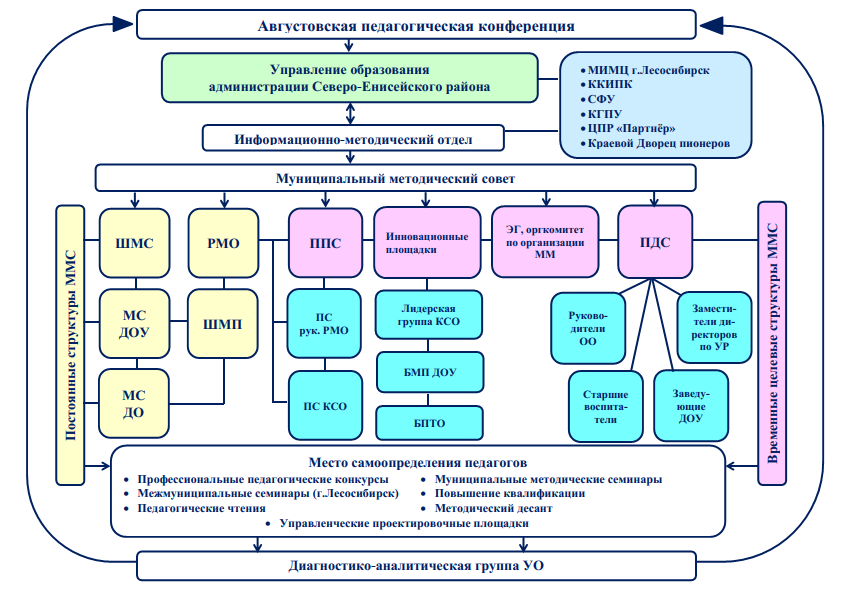 